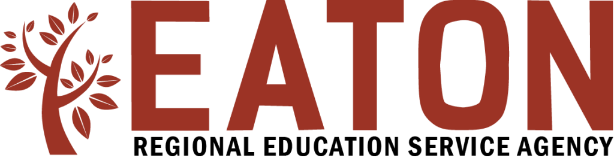 Human ResourcesThreat Assessment – Initial ScreeningHuman ResourcesThreat Assessment – Initial ScreeningHuman ResourcesThreat Assessment – Initial ScreeningHuman ResourcesThreat Assessment – Initial ScreeningHuman ResourcesThreat Assessment – Initial ScreeningHuman ResourcesThreat Assessment – Initial ScreeningSECTION I – Person of Concern InformationSECTION I – Person of Concern InformationSECTION I – Person of Concern InformationSECTION I – Person of Concern InformationSECTION I – Person of Concern InformationSECTION I – Person of Concern InformationSECTION I – Person of Concern InformationNameNameNameDateDateDateDateSECTION II  –  Screening QuestionsSECTION II  –  Screening QuestionsSECTION II  –  Screening QuestionsSECTION II  –  Screening QuestionsSECTION II  –  Screening QuestionsSECTION II  –  Screening QuestionsSECTION II  –  Screening QuestionsQ1. Does the matter require immediate police response? (Is there an imminent danger to a person or place?)Q1. Does the matter require immediate police response? (Is there an imminent danger to a person or place?)Q1. Does the matter require immediate police response? (Is there an imminent danger to a person or place?)Q1. Does the matter require immediate police response? (Is there an imminent danger to a person or place?)  YES  YES  NOIf YES, follow emergency procedures and, when safe to do so, run a threat assessment.If NO, continue to next question.If YES, follow emergency procedures and, when safe to do so, run a threat assessment.If NO, continue to next question.If YES, follow emergency procedures and, when safe to do so, run a threat assessment.If NO, continue to next question.If YES, follow emergency procedures and, when safe to do so, run a threat assessment.If NO, continue to next question.If YES, follow emergency procedures and, when safe to do so, run a threat assessment.If NO, continue to next question.If YES, follow emergency procedures and, when safe to do so, run a threat assessment.If NO, continue to next question.If YES, follow emergency procedures and, when safe to do so, run a threat assessment.If NO, continue to next question.Q2a. Has the person threatened violence or made any other communications about intent or plans for violence?Q2a. Has the person threatened violence or made any other communications about intent or plans for violence?Q2a. Has the person threatened violence or made any other communications about intent or plans for violence?Q2a. Has the person threatened violence or made any other communications about intent or plans for violence?  YES  YES  NOQ2b. Have other behaviors raised concern about violence to others/self/both, such as suicide, sexual assault, dating violence, stalking, cyberstalking, domestic violence, or assault?Q2b. Have other behaviors raised concern about violence to others/self/both, such as suicide, sexual assault, dating violence, stalking, cyberstalking, domestic violence, or assault?Q2b. Have other behaviors raised concern about violence to others/self/both, such as suicide, sexual assault, dating violence, stalking, cyberstalking, domestic violence, or assault?Q2b. Have other behaviors raised concern about violence to others/self/both, such as suicide, sexual assault, dating violence, stalking, cyberstalking, domestic violence, or assault?  YES  YES  NONOTE: If any of these behaviors are present, notify Title IX Coordinator.NOTE: If any of these behaviors are present, notify Title IX Coordinator.NOTE: If any of these behaviors are present, notify Title IX Coordinator.NOTE: If any of these behaviors are present, notify Title IX Coordinator.NOTE: If any of these behaviors are present, notify Title IX Coordinator.NOTE: If any of these behaviors are present, notify Title IX Coordinator.NOTE: If any of these behaviors are present, notify Title IX Coordinator.Q2c. Is there a fearful victim or third party (e.g., someone who is taking protective action) or is someone concerned about the behavior?Q2c. Is there a fearful victim or third party (e.g., someone who is taking protective action) or is someone concerned about the behavior?Q2c. Is there a fearful victim or third party (e.g., someone who is taking protective action) or is someone concerned about the behavior?Q2c. Is there a fearful victim or third party (e.g., someone who is taking protective action) or is someone concerned about the behavior?  YES  YES  NOQ2d. Are there unanswered questions or another reason to run a threat assessment?Q2d. Are there unanswered questions or another reason to run a threat assessment?Q2d. Are there unanswered questions or another reason to run a threat assessment?Q2d. Are there unanswered questions or another reason to run a threat assessment?  YES  YES  NOIf NO to ALL parts of Question 2 (2a, 2b, 2c and 2d), document your responses and close the case.If YES to ANY part of Question 2 (2a, 2b, 2c or 2d), go to question 3.If NO to ALL parts of Question 2 (2a, 2b, 2c and 2d), document your responses and close the case.If YES to ANY part of Question 2 (2a, 2b, 2c or 2d), go to question 3.If NO to ALL parts of Question 2 (2a, 2b, 2c and 2d), document your responses and close the case.If YES to ANY part of Question 2 (2a, 2b, 2c or 2d), go to question 3.If NO to ALL parts of Question 2 (2a, 2b, 2c and 2d), document your responses and close the case.If YES to ANY part of Question 2 (2a, 2b, 2c or 2d), go to question 3.If NO to ALL parts of Question 2 (2a, 2b, 2c and 2d), document your responses and close the case.If YES to ANY part of Question 2 (2a, 2b, 2c or 2d), go to question 3.If NO to ALL parts of Question 2 (2a, 2b, 2c and 2d), document your responses and close the case.If YES to ANY part of Question 2 (2a, 2b, 2c or 2d), go to question 3.If NO to ALL parts of Question 2 (2a, 2b, 2c and 2d), document your responses and close the case.If YES to ANY part of Question 2 (2a, 2b, 2c or 2d), go to question 3.Q3. Is the student known to have a Functional Behavior Assessment (FBA), Behavior Intervention Plan (BIP), 504 Plan, Individualized Education Plan (IEP), and/or health plan?Q3. Is the student known to have a Functional Behavior Assessment (FBA), Behavior Intervention Plan (BIP), 504 Plan, Individualized Education Plan (IEP), and/or health plan?Q3. Is the student known to have a Functional Behavior Assessment (FBA), Behavior Intervention Plan (BIP), 504 Plan, Individualized Education Plan (IEP), and/or health plan?Q3. Is the student known to have a Functional Behavior Assessment (FBA), Behavior Intervention Plan (BIP), 504 Plan, Individualized Education Plan (IEP), and/or health plan?  YES  YES  NOIf NO or Unknown, run a threat assessment.If YES, immediately notify Special Education personnel involved and answer questions 3a.If NO or Unknown, run a threat assessment.If YES, immediately notify Special Education personnel involved and answer questions 3a.If NO or Unknown, run a threat assessment.If YES, immediately notify Special Education personnel involved and answer questions 3a.If NO or Unknown, run a threat assessment.If YES, immediately notify Special Education personnel involved and answer questions 3a.If NO or Unknown, run a threat assessment.If YES, immediately notify Special Education personnel involved and answer questions 3a.If NO or Unknown, run a threat assessment.If YES, immediately notify Special Education personnel involved and answer questions 3a.If NO or Unknown, run a threat assessment.If YES, immediately notify Special Education personnel involved and answer questions 3a.Q3a. Is the threatening behavior a known baseline behavior?Q3a. Is the threatening behavior a known baseline behavior?Q3a. Is the threatening behavior a known baseline behavior?Q3a. Is the threatening behavior a known baseline behavior?  YES  YES  NOIf NO, run a threat assessment.If YES, answer questions 3b.If NO, run a threat assessment.If YES, answer questions 3b.If NO, run a threat assessment.If YES, answer questions 3b.If NO, run a threat assessment.If YES, answer questions 3b.If NO, run a threat assessment.If YES, answer questions 3b.If NO, run a threat assessment.If YES, answer questions 3b.If NO, run a threat assessment.If YES, answer questions 3b.Q3b. Can the threatening behavior be managed under an existing FBA/BIP/IEP/504 Plan?Q3b. Can the threatening behavior be managed under an existing FBA/BIP/IEP/504 Plan?Q3b. Can the threatening behavior be managed under an existing FBA/BIP/IEP/504 Plan?Q3b. Can the threatening behavior be managed under an existing FBA/BIP/IEP/504 Plan?  YES  YES  NOIf NO, run a threat assessment.If YES, refer to SPED/504 personnel, document and close the case.If NO, run a threat assessment.If YES, refer to SPED/504 personnel, document and close the case.If NO, run a threat assessment.If YES, refer to SPED/504 personnel, document and close the case.If NO, run a threat assessment.If YES, refer to SPED/504 personnel, document and close the case.If NO, run a threat assessment.If YES, refer to SPED/504 personnel, document and close the case.If NO, run a threat assessment.If YES, refer to SPED/504 personnel, document and close the case.If NO, run a threat assessment.If YES, refer to SPED/504 personnel, document and close the case.SECTION III  – Acknowledgement/CertificationSECTION III  – Acknowledgement/CertificationSECTION III  – Acknowledgement/CertificationSECTION III  – Acknowledgement/CertificationSECTION III  – Acknowledgement/CertificationSECTION III  – Acknowledgement/CertificationSECTION III  – Acknowledgement/CertificationFINAL DETERMINATION: Is there a need to conduct a threat assessment?FINAL DETERMINATION: Is there a need to conduct a threat assessment?FINAL DETERMINATION: Is there a need to conduct a threat assessment?FINAL DETERMINATION: Is there a need to conduct a threat assessment?  YES  YES  NOTeam Lead Name (Printed)Team Lead Name (Printed)Team Lead SignatureTeam Lead SignatureTeam Lead SignatureDateDate